IntroductionBiodiversity Response Planning (BRP) is a long-term area-based planning approach to biodiversity conservation in Victoria. It is designed to strengthen alignment, engagement and participation between government, Traditional Owners, non-government agencies and the community.DELWP Regional staff have been working with stakeholders on actions to conserve biodiversity in specific landscapes, informed by the best available science and local knowledge. These Fact Sheets capture a point in time, reflecting data and knowledge available in 2020. They provide information for many (but not all) landscapes across Victoria, containing general information on the key values and threats in each area, as well as the priority cost-effective actions that provide the best protection of biodiversity. Fact Sheets are intended to provide useful biodiversity information for the community, non-government and government organisations during project planning and development. Further information and the full list of Fact Sheets is available on the Department’s Environment website.Landscape descriptionThis 88,788ha area covers the Yarra Valley region north east of Melbourne, stretching from the eastern slopes of Mount Dandenong and outer north eastern suburbs, extending in the east out to the valleys around Warburton and Powelltown. The northern boundary of the landscape is the Yarra River, between Warrandyte and Healesville. In the south, the landscape extends to the townships of Emerald, Cockatoo and Gembrook. There are some significant areas of public land, including Yellingbo and Warramate Hills Nature Conservation Reserves and the Dandenong Ranges National Park, as well as Silvan Reservoir. The landscape has 44% native vegetation, and 13% public land. Cultural importanceWe recognise that the entire landscape has high cultural value for Traditional Owners. Some landscapes have notable cultural importance based on knowledge shared by Traditional Owners. The former Coranderrk Aboriginal reserve is situated in the Upper Yarra Valley landscape.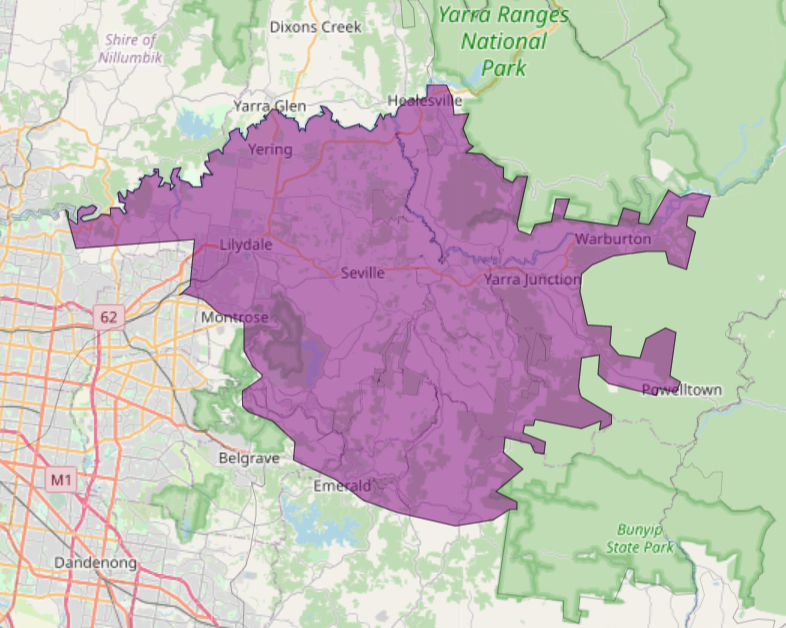 This landscape includes lands of the Wurundjeri people and the Bunurong people. Strategic Management Prospects Strategic Management Prospects (SMP) models biodiversity values such as species habitat distribution, landscape-scale threats and highlights the most cost-effective actions for specific locations. More information about SMP is available in NatureKit.Areas of Upper Yarra Valley shown in Figure 2 have highly cost-effective actions (within the top 10% of cost-effectiveness for that action across the state) that provide significant benefit for biodiversity conservation.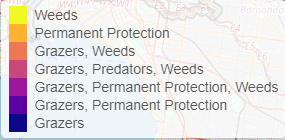 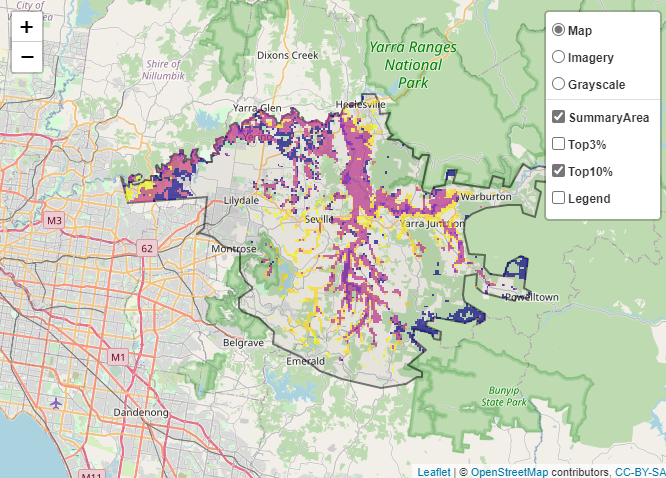 For a further in depth look into SMP for this landscape, please refer to NatureKit.Current actions in Upper Yarra ValleyCurrent actions – top 10% = The area (ha) of the specific action currently occurring in locations identified by SMP as being in the top 10% for cost-effectiveness for that action across the stateCurrent actions – outside top 10% = The area (ha) of the specific action currently occurring in locations within this landscape that are not identified by SMP as being in the top 10% for cost-effectiveness for that action across the stateWhat you told usSMP is just one tool to use in the process of understanding biodiversity values. Feedback from our stakeholders is also vitally important and forms the basis of our understanding of knowledge gaps.Stakeholder interestImportant landscapesYellingbo Conservation Area and associated large blocks of public land and streamsides surroundsWarrandyte State ParkHaining FarmThe Yarra River and smaller creeksAnderson CreekWoori Yallock CreekOlinda CreekCoranderrk Nature Conservation ReserveAdditional important communitiesSedge-rich Eucalytus camphora Swamp Current activities/programs/partnershipsPort Phillip and Westernport CMA Regional Catchment Strategy – Naturelinks – Yarra4Life Yellingbo Conservation Area Community Reference GroupFaunal Emblems Program – Helmeted Honeyeater and Leadbeater’s PossumEcological burning and fauna monitoringMetropolitan Open Space StrategyCentral Highlands Eden ProgramLiving Melbourne – Our Metropolitan Urban ForestParks Victoria – Native Vegetation Improvement project – deer focusBiodiversity Response Planning project 099 – Birds to butterfields – habitat corridor improvementsTrust for Nature covenanting programEastern Region Pest Animal Strategy Various Friends of groups, Landcare groups and other community groups focusing on biodiversity conservation Additional threats Threats identified through the consultation process (in addition to those modelled in SMP):Inappropriate fire regimesIllegal firewood collection and other illegal activitiesUnauthorised 4WD and mountain bike ridingPeri-urban pressures – garden escapesLivestock in waterwaysDog walkingClimate changeStormwater runoffAltered flood regimeLack of connectivityWillows, blackberry, tree tobaccoHabitat Distribution Models identify 35 species with more than 5% of their Victorian range in this landscape Traditional Owners, stakeholders and community groups identified the following species of interest 34 Plant species 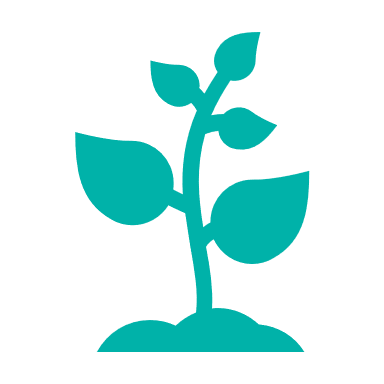 15 species with more than 10% of statewide range in area Notable species: White Star-bush (endangered, 49% of statewide range in area), Upper Yarra Swamp-gum (endangered, 41% of statewide range in area), Kilsyth South Spider-orchid (endangered, 30% of statewide range in area)Endangered species incl: Pomaderris vacciniifoliaNumerous Victorian Rare or Threatened species incl. Caladenia oenochila, Cardamine papillata, Chiloglottis x pescottianaHairpin BanksiaSlender Tree-fern, Oval Fork-fern0 Mammal species with more than 5% of their Victorian range in this landscape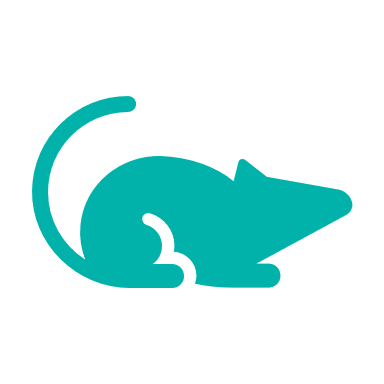 Notable species: Grey-headed Flying-fox (vulnerable, 2.5% of statewide range in area), Eastern Broad-nosed Bat (2.1% of statewide range in area), Eastern Horseshoe Bat (vulnerable, 2.1% of statewide range in area)PhascogalePlatypusLowland Leadbeater’s PossumSouthern MyotisLong-nosed BandicootYellow-bellied Glider 0 Reptile species with more than 5% of their Victorian range in this landscape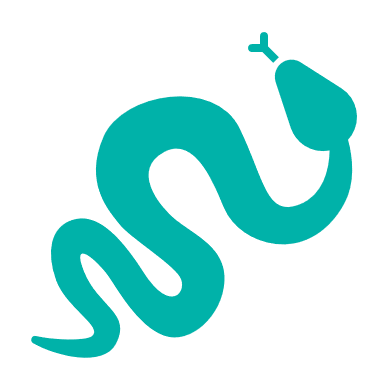 Notable species: Metallic Skink (3.4% of statewide range in area), Swamp Skink (vulnerable, 2.2% of statewide range in area)Lace Monitor1 Bird species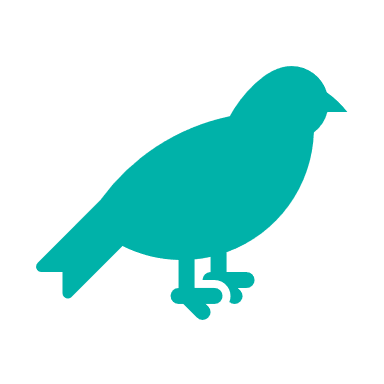 1 species with more than 10% of statewide range in area Notable species: Helmeted Honeyeater (critically endangered, 75% statewide range in area)Powerful OwlBarking OwlSwift ParrotHelmeted HoneyeaterGrey Goshawk0 species of amphibians with more than 5% of their Victorian range in this landscape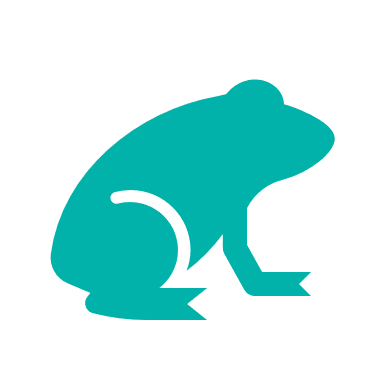 Notable species: Haswell’s Froglet (2.4% statewide range in area), Southern Toadlet (vulnerable, 2.3% statewide range in area)Other speciesMacquarie PerchNative CrayfishAustralian GraylingPouched LampreyLarge Ant-blue Butterfly Actions with area in the top 3% and top 10%Actions with area in the top 3% and top 10%Actions with area in the top 3% and top 10%Specific ActionArea in top 3% (ha)Area in top 10% (ha)Control Weeds5,67720,309Control Foxes4,84916,752Control Rabbits3,37310,815Control Overabundant Kangaroos1,90510,488Control Cats3,0056,278Control Deer3004,594Revegetationn/a1,768Control Domestic Grazing3671,676Permanent Protection2731,503Control Goats340658Total Grazing Pressure45377The most cost-effective actions for flora & faunaThe most cost-effective actions for flora & faunaPlants – Control weedsBirds – Control foxesMammals, Amphibians and Reptiles – Combined cat and fox control Specific Actions Current actions –   top 10% (ha)Current actions –     outside top 10% (ha)Rabbit Control183435Weed Control49361Fox Control25120Permanent Protection272Control Domestic Grazing117